Disposable Respirators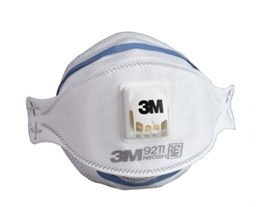 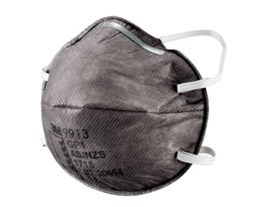 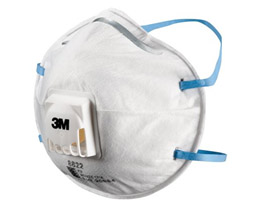        PARTICULATE RESPIRATORS                  ORGANIC VAPOUR RESPIRATORS                       WELDING RESPIRATORS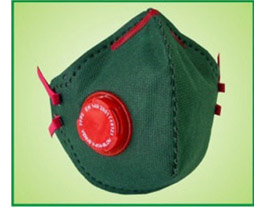         PAINTING RESPIRATORSEmergency Life Saving Apparatus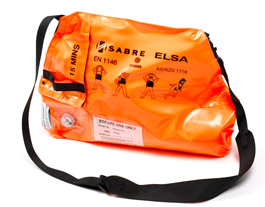 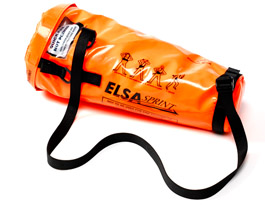       ELSA                                                                            ELSA SPRINT Power Air Purifying Respirator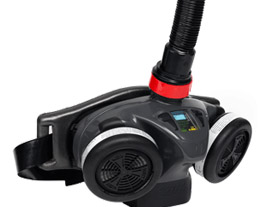 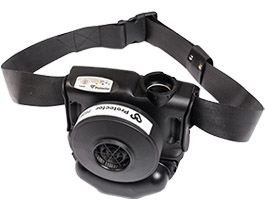      SPIRIT SX                                                             TORNADO Reusable Respirators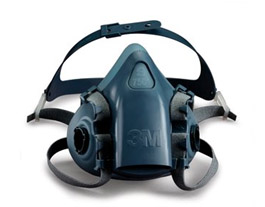 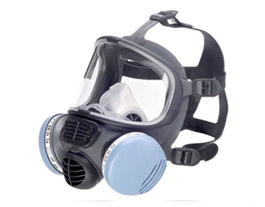 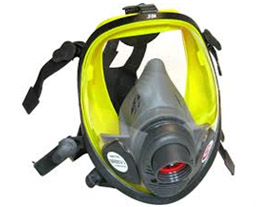                HALF FACE MASK                                        FULL FACE MASK WITH CATRIDGE                FULL FACE MASK WITH CANISTERSelf Contained Breathing Apparatus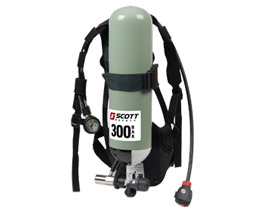 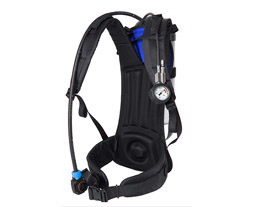 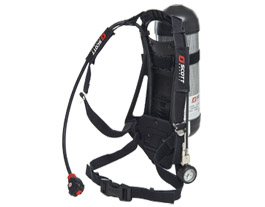                     SIGMA 2 TYPE 2                                              ACSI                                                               PROPAK-SIGMA Supplied Airpline Respiratory System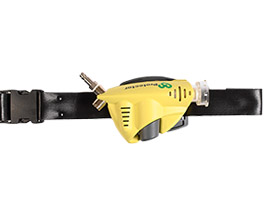 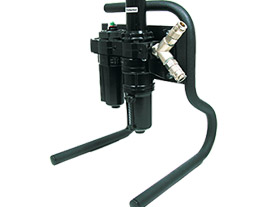              T-A-LINE                                                         AFU 300/600 